ΣΥΛΛΟΓΟΣ ΕΚΠΑΙΔΕΥΤΙΚΩΝ Π. Ε.                    Μαρούσι  27 – 1 – 2019                                                                                                                    ΑΜΑΡΟΥΣΙΟΥ                                                   Αρ. Πρ.:27Ταχ. Δ/νση: Λ. Κηφισιάς 211                                             Τ. Κ. 15124 Μαρούσι                                                           Τηλ.: 210 8020697 Fax:2108028620                                                    Πληροφ.: Δ. Πολυχρονιάδης (6945394406)                                                                                 Email:syll2grafeio@gmail.com                                      Δικτυακός τόπος: http//: www.syllogosekpaideutikonpeamarousiou.gr                                                      Προς:ΤΑ ΜΕΛΗ ΤΟΥ ΣΥΛΛΟΓΟΥ ΜΑΣΚοινοποίηση: Δ. Ο. Ε. ΕΚΤΑΚΤΗ ΓΕΝΙΚΗ ΣΥΝΕΛΕΥΣΗ ΤΗ ΔΕΥΤΕΡΑ 4 ΦΛΕΒΑΡΗ 201919:30 στο 8ο Δημοτικό Σχολείο Αμαρουσίου (Μαραθωνοδρόμου 54 – Μαρούσι)Συνάδελφοι και συναδέλφισσες,Η κατηγορηματική απόρριψη από το εκπαιδευτικό – λαϊκό κίνημα του νέου τρόπου πρόσληψης εκπαιδευτικών (σύστημα διορισμών) - «προσοντολόγιο» που ανακοίνωσε η Κυβέρνηση  και ψηφίστηκε από τη Βουλή, με το οποίο συνθλίβει την προϋπηρεσία, απαξιώνει τα πτυχία και οδηγεί χιλιάδες αναπληρωτές συναδέλφους στην απόλυση και την ανεργία, αλλά και όλους τους  εκπαιδευτικούς  στον αλληλοσπαραγμό και την κατηγοριοποίηση, διατρανώθηκε τις ημέρες των απεργιακών κινητοποιήσεων του κλάδου στα μαζικά απεργιακά συλλαλητήρια των εκπαιδευτικών έξω από τη Βουλή αλλά και σε ολόκληρη τη χώρα. Ο αγώνας μας συνεχίζεται μέχρι την ολοκληρωτική απόσυρση του νόμου για το «προσοντολόγιο» και πρέπει να δοθεί μαζικά, συλλογικά, αποφασιστικά.Ο Σύλλογος Εκπ/κών Π. Ε. Αμαρουσίου συγκαλεί έκτακτη Γενική Συνέλευση των μελών του στο πλαίσιο των αποφάσεων του Δ. Σ. της Δ. Ο. Ε. (απόφαση με αρ. πρ. 1215 της 25 – 1 – 2019) και καλεί όλους τους συναδέλφους, αναπληρωτές και μόνιμους, σε μαζική συμμετοχή. Η  έκτακτη Γενική Συνέλευση θα πραγματοποιηθεί  τη Δευτέρα 4 – 2 – 2019 στις 19:30 στο 8ο  Δημ. Σχ.  Αμαρουσίου (Μαραθωνοδρόμου 54 – Μαρούσι). Παρακαλούμε να ενημερωθούν όλες/όλοι οι αναπληρώτριες/αναπληρωτές αλλά και οι μόνιμες/-οι συνάδελφοι των σχολικών μονάδων για το κρίσιμο αυτό ζήτημα.ΟΛΟΙ/ΟΛΕΣ ΣΤΗΝ ΕΚΤΑΚΤΗ Γ. Σ. ΤΟΥ ΣΥΛ. ΕΚΠ/ΚΩΝ Π. Ε. ΑΜΑΡΟΥΣΙΟΥ ΤΗ ΔΕΥΤΕΡΑ 4 – 2 – 2019 ΣΤΙΣ 19:30 ΣΤΟ 8Ο ΔΗΜ. ΣΧ. ΑΜΑΡΟΥΣΙΟΥ (Μαραθωνοδρόμου 54 – Μαρούσι).ΑΓΩΝΑΣ ΔΙΑΡΚΕΙΑΣ ΓΙΑ ΜΑΖΙΚΟΥΣ ΜΟΝΙΜΟΥΣ ΔΙΟΡΙΣΜΟΥΣ ΕΚΠΑΙΔΕΥΤΙΚΩΝ – ΜΟΝΙΜΟΠΟΙΗΣΗ ΟΛΩΝ ΤΩΝ ΑΝΑΠΛΗΡΩΤΩΝ ΑΠΟΚΛΕΙΣΤΙΚΑ ΜΕ ΒΑΣΗ ΤΟ ΕΤΟΣ ΛΗΨΗΣ ΠΤΥΧΙΟΥ ΚΑΙ ΤΗΝ ΠΡΟΫΠΗΡΕΣΙΑ 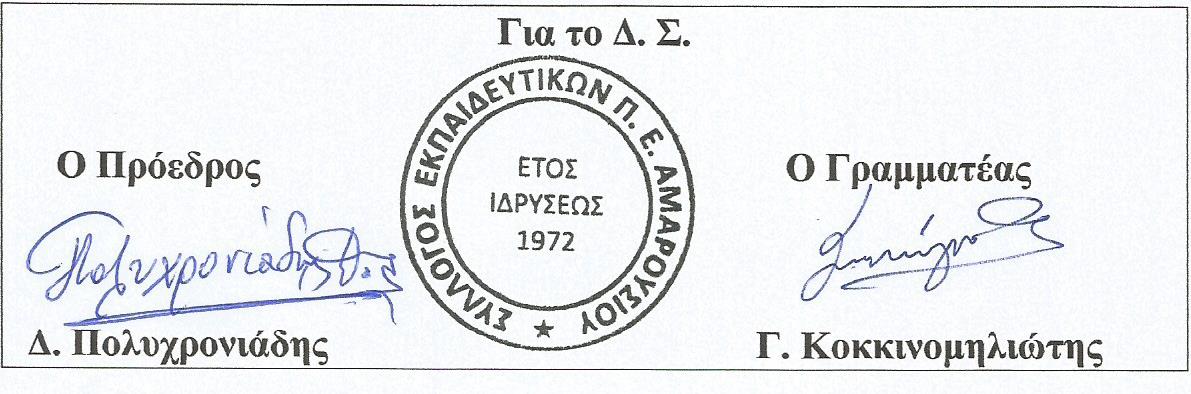 